Scenariul 3.  În studiu au fost incluși pacienți copii din Alba Iulia.Se dorește investigarea existenței unei relații între lungimea căilor aeriene superioare și lungimea mandibulară la pacienți cu malocluzie dentară clasa II. De asemenea, vrem să testăm dacă lungimea mandibulară diferă semnificativ in funcție de gen.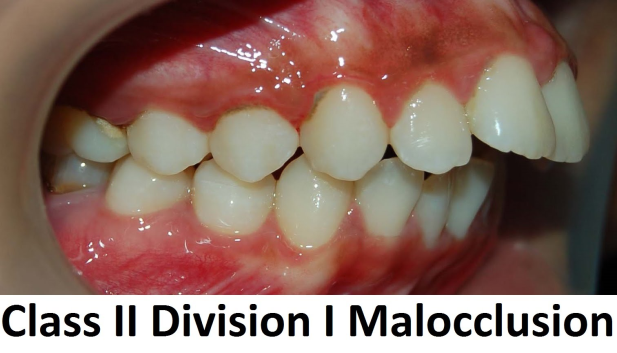 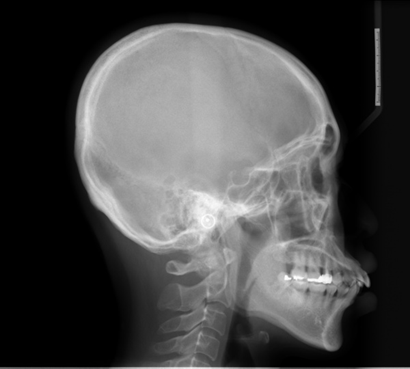 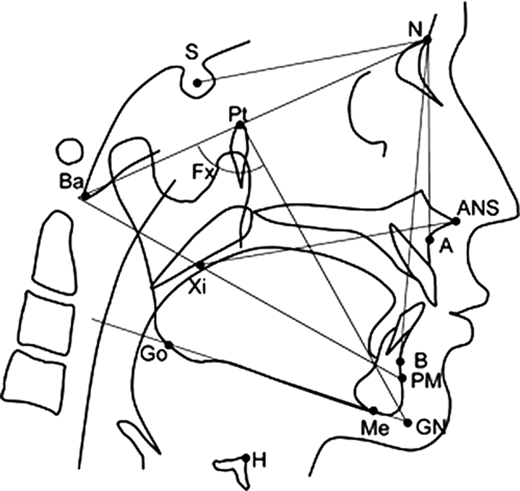 